МДОУ «Детский сад №203»Настольная игра «Веселые рыбки»Ярославль 2020Игры — головоломки — это загадки, и для того, чтобы их решить, необходимы не знания, а внимание и сообразительность, умение мыслить образно. Польза головоломок для детей очень велика. Мозг необходимо тренировать, стимулировать его работу, и именно для этого нужно разгадывать головоломки. Они являются очень эффективным средством для развития логического и пространственного мышления. Кроме того, головоломки оказывают положительное влияние на развитие математических способностей у ребенка.В эту игру можно играть даже взрослым. Такие игры-головоломки отлично тренируют внимание и память.Как изготовить логическую головоломку?Состоит игра из игрового поля и 12 квадратных карточек.Распечатайте листы с игровым полем, карточками и образцом игры на плотной бумаге или картоне, вырежьте карточки. Можно приступать к игре.Цель игры — разложить карточки на игровом поле по клеточкам так, чтобы все картинки совпадали по цвету и содержанию. Начинать собирать карточки можно с любой стороны. Если ребенок еще маленький, то сначала можно собирать карточки по образцу.Игра составлена так, что разноцветные рыбки на каждой карточке располагаются в разных направлениях, и ребенку необходимо, подбирая карточку, сравнивать часть рисунка на игровом поле с карточкой, сопоставлять их, анализировать и искать нужную картинку.Немого потренировавшись, можно ориентировать ребенка на составление головоломки без образца — подсказки.Успехов Вам и Вашему малышу!В приложении представлены – образец, игровое поле, карточки для игры.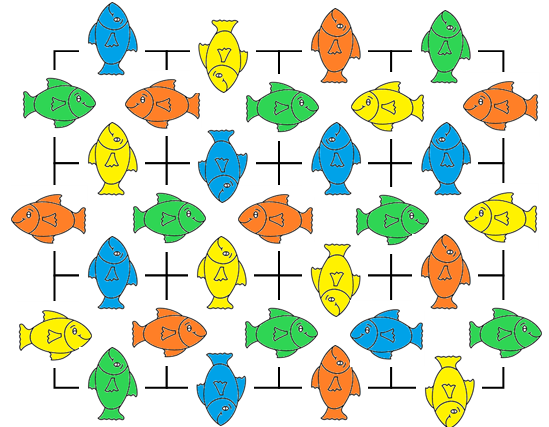 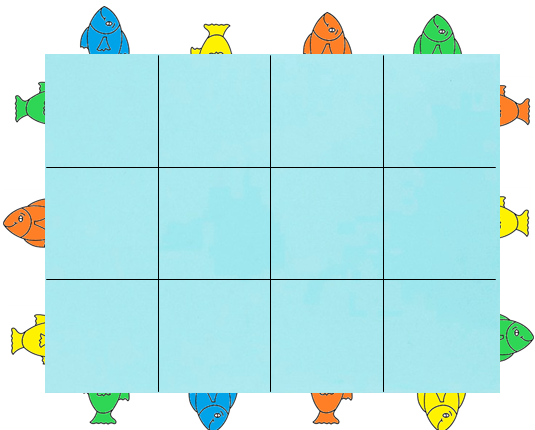 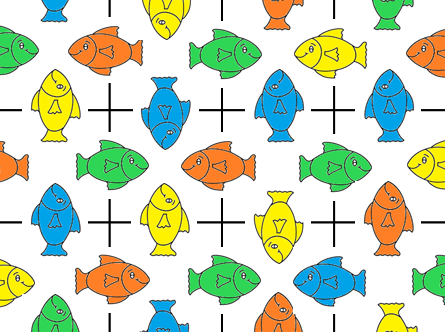 